  PERMOHONAN PENDAFTARAN OSS UMK PERSEORANGAN MIKRONama Pemohon		:NIK Pemohon		:Alamat Pemohon	:Kode Pos		:No. HP			:NPWP Pemohon	:Nama Usaha		:Bidang Usaha		:Jenis Produk/Jasa	:Alamat Usaha		:Modal Usaha		:Kapasitas Produksi	: ……………….. / TahunJumlah Tenaga Kerja	: …….. OrangJenis Bangunan		: Milik Sendiri/SewaLuas Lahan Usaha	: …………m2E-mail			:Password E-mail	:Password OSS	:Dengan ini saya memberi kuasa kepada pegawai DPMPTSP Kabupaten Magetan untuk mengisikan permohonan usaha melalui OSS sesuai dengan data di atas.Surat kuasa ini diberikan dengan hak substitusi baik sebagian maupun seluruhnya.								Magetan, ……………………..    Pemohon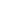 Persyaratan:1. KTP2. NPWP 3. Ijin lama (untuk perpanjangan)